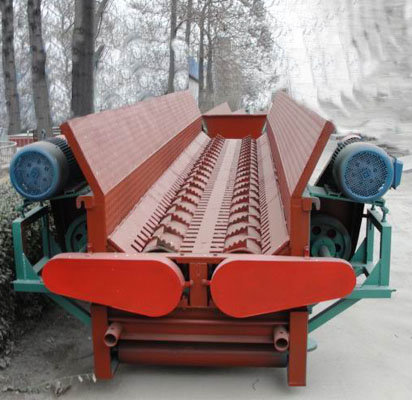 Capacidad: 3-6t/hPrecio EXW: USD6,350Nombre del productoDescortezadoraDimensión externa (L x A x A)6010mm x 1100mm x 1570mmTubo cuadrado de marco Tubo cuadrado pesado (Espesor de pared del tubo: 6mm)Chapa de pared4mmTubo de descortezadoDiámetro: 300mm, espesor de pared: 8mmEspesor de dientes de descortezado25mm (acero al manganeso)Espesor de la chapa de acero A3 12mmCinta de descarga (L x A)12500mm x 1000mmRodamientoRodamiento autoalineador F318 SoldaduraSoldadura de CO2TornilloTornillo de alta resistencia 8.8 con diámetro de 20mmPotencia7.5KW x 2 unidades, reductor de velocidad x 2 unidades1.5KW x 1 unidad (con reductor de velocidad)